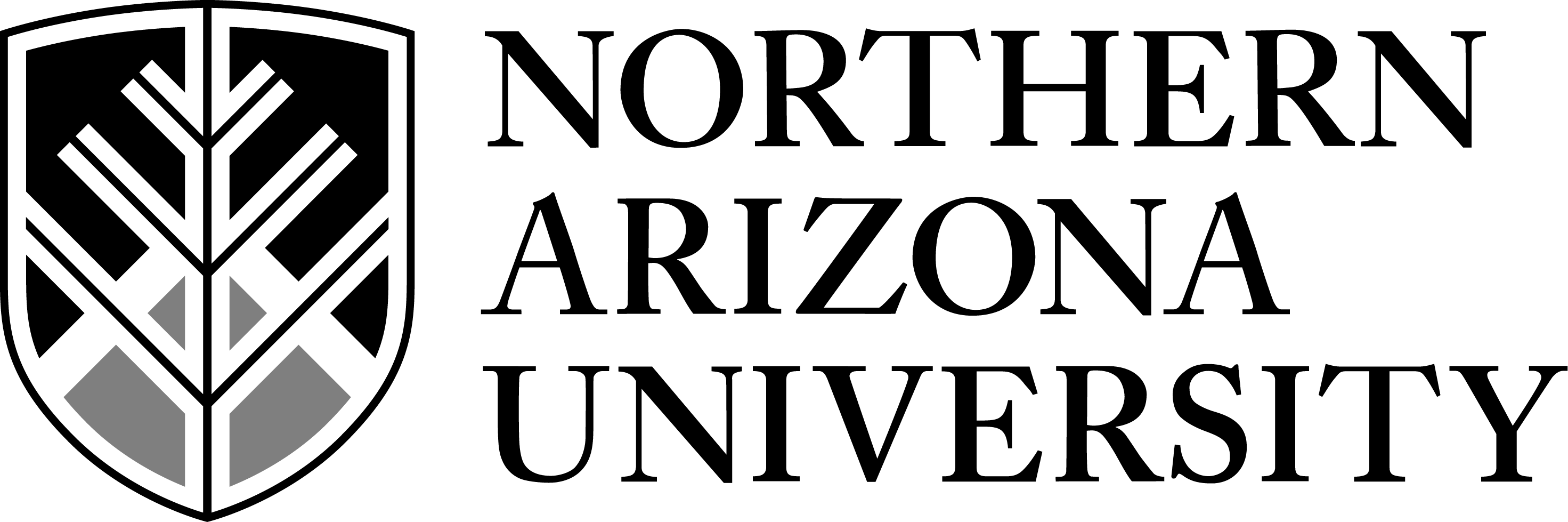 Office of the Faculty Senate 						                              (928) 523-9053    Fax: 523-9085Web:  www.nau.edu/facultysenate/			                                             Email: Faculty.Senate@nau.eduAGENDA Faculty Senate MeetingMonday, August 4, 20143:00 – 4:00 p.m.Room 200 of the Cline LibraryThe meeting will begin promptly at 3:00 p.m.FACULTY SOCIAL HOUR at 1899 at the conclusion of the meetingTHE FIRST MEETING OF THE FACULTY SENATE  will be heldSeptember 8, 2014From 3:00-5:00 PM in the Kaibab Room of the University UnionItem #TopicPresenter / Discussion / Action 1Call to order Astrid Klocke2Acceptance of  Agenda Consent Item3Approval of MinutesACTION Item4Faculty Senate President’s ReportAstrid Klocke5Elections Committee UpdateBruce Fox/ACTION ITEM6Revision of Faculty Priorities DocumentAstrid Klocke7Old/New Business AnnouncementsAstrid Klocke8AdjournAstrid Klocke/ACTION ITEM